ОТЧЕТНА КМЕТА                                                НА ОБЩИНА КРИВОДОЛЗА 2016 ГОДИНА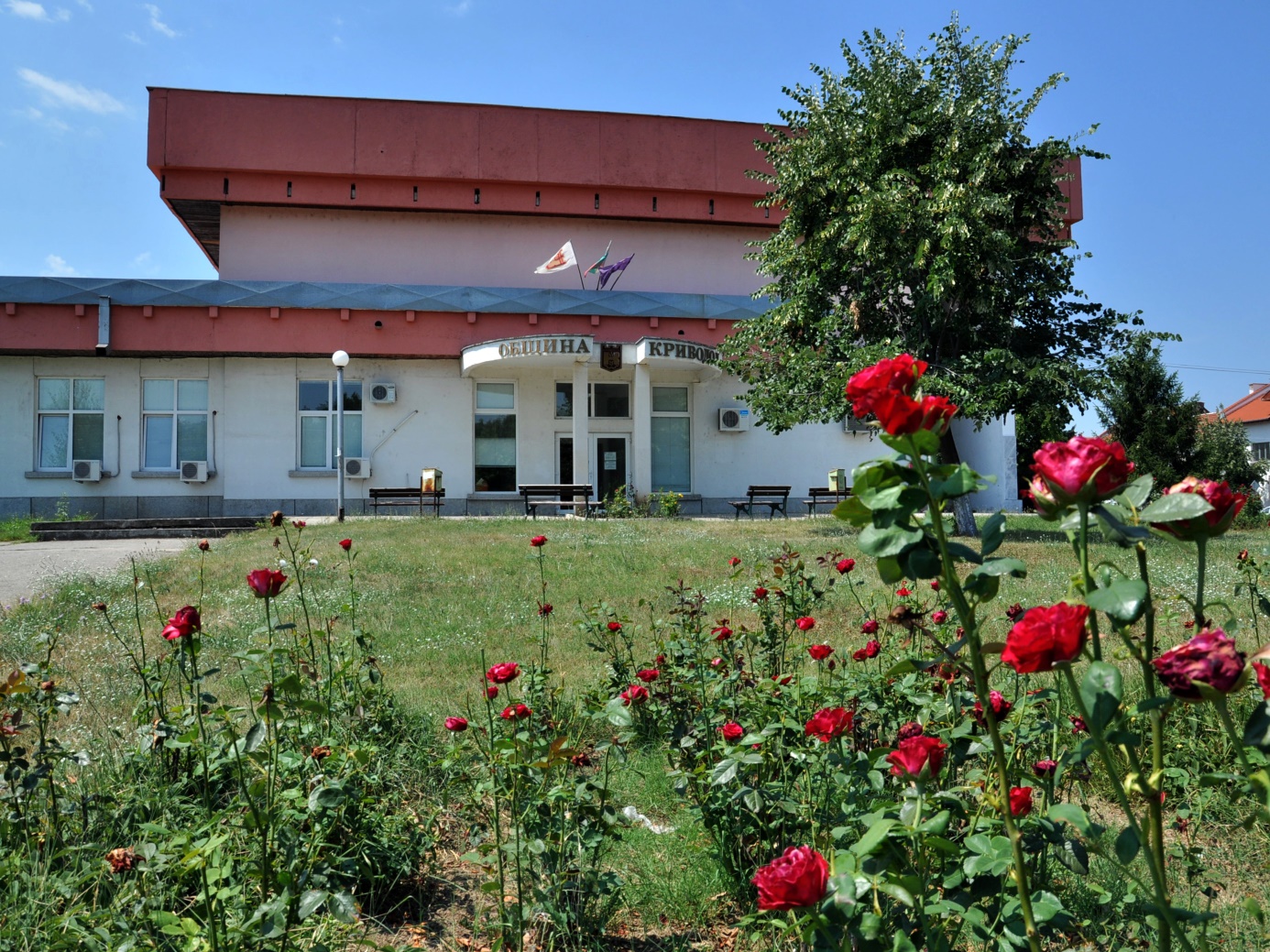 УВАЖАЕМИ ЖИТЕЛИ НА ОБЩИНА КРИВОДОЛ,УВАЖАЕМИ ОБЩИНСКИ СЪВЕТНИЦИ,С настоящия отчет желая да ви запозная с работата на общинска администрация Криводол през 2016 година, положените усилия и постигнати резултати по основните приоритетни области, залегнали в Програмата за управление на кмета за мандат 2015-2019 година.Ръководството на Община Криводол мобилизира своите усилия и утвърди политика на активно търсене на допълнителен финансов ресурс и законови действия и механизми за решаване проблемите на общината.Годината бе трудна, но нито една от жизнените функции на общината не бе прекъсната. Акцентът и усилията и през изминалата  година бяха насочени към развитието на социалната политика като инвестиция за по-добър живот. Управление на финансовите ресурси                                на общинатаПрез изминалата година нашите усилия отново бяха насочени основно за финансовото стабилизиране на общината. Това става възможно не само с увеличаването на собствените приходи, но и чрез оптимизиране и строг контрол при разходването на бюджетни средства. В резултат на това и през 2016 година текущите разходи стриктно се прецизираха и анализираха с цел  обезпечаване плащанията по текущи и просрочени задължения.Местната данъчна политика е балансирана и справедлива. Размерите на местните данъци и такса битови отпадъци остават непроменени от 2008 година, таксите за административни  и технически услуги са съобразени, както с потребността от услугата, така и с възможността на данъкоплатците да поемат планираните дейности.   Тенденцията към увеличаване на събираемостта на местни данъци и такси се запазва и през 2016 година. Пред 2016 год. са съставени 32 броя актове за установяване на задължения. От тях изцяло платени след връчването им са 5 броя, частично платени 3 броя и 24 броя в процедура по издавана на съдебен изпълнител за принудително събиране. Образуваните изпълнителни дела при държавен съдебен изпълнител са 12 броя на обща стойност 24 948 лв. и с оставащи суми за събиране по тях в размер на 12 297 лв., при частен съдебен изпълните образуваните изпълнителни дела са 12 броя, от които един брой изцяло погасен и останалите без движение по тях.  Преди окончателното си приемане, бюджетът на Община Криводол за 2016 год. бе подложен на публично обсъждане, като повечето предложения на участниците бяха включени в окончателния вариант на плана за разходите. На 12.02.2016 г. Общински съвет – Криводол прие бюджета по пълна бюджетна класификация на приходите и разходите в размер на  5 435 073 лева. За 2016 год. приетите с бюджета поименни списъци за капиталови разходи са финансово обезпечени както следва:от Целева субсидия за капиталови разходи – 314 800 лв.от ПМС за ремонт на улична мрежа в общината – 550 000 лв.от целеви трансфери /ПУДООС/  - 10 000 лв. от преходен остатък по бюджета и собствени средства на общината. В края на периода  са отчетени капиталови разходи в размер на 581 908 лева, от които: 507 188 лв. – финансирани с ЦСКР, в т.ч. средства по ПМС;  55 525 лв. - от собствени средства;  10 000 лв. - целеви трансфер от ПУДООС и     9 195 лв. - от преходен остатък.Извършените основни ремонти през 2016 год. с целеви средства за капиталови разходи от ЦБ са подробно отразени /поименно и размер на финансовите стойности/  в раздел „ Проекти на община Криводол и обществени поръчки, проведени през 2016 год.“ на настоящия отчет.Отчета на приходите и на разходите за 2016 год. е 5 011 396 лева. Размерът на преходния остатък е 385 129 лева. В общия размер на разходите най-голям относителен дял заемат разходите за работни заплати и осигурителни плащания – 54 %, следвани от разходите  за издръжка – 28 %, капиталови разходи - 10 %, останали разходи - 8 %. Най-голям дял на разходите се пада на следните функции: Образование – 42%, Изпълнителни и законодателни органи – 25%, Отбрана  - 1%, Социални дейности – 8%, Жилищно строителство, БКС и опазване на околната среда – 13%, и Здравеопазване, Спорт и култура, Икономически дейности и други – общо – 11%. Изготвеният годишен финансов отчет за 2016г. отрази в максимална степен финансовото и имущественото състояние на общината. ГФО и приложенията към него съответстват на нормативните изисквания, за постигане на пълнота, изчерпателност, достоверност и законосъобразност. Към 31.12.2016 г. са събрани  854 945 лева приходи от данъци и такси, разпределени както следва:  Имуществени и други данъци – 309 746 лева; Неданъчни приходи – 545 199 лева, в т.ч.:Приходи и доходи от собственост –16 884 лв.Общински такси – 377 896 лева;Глоби, санкции, наказателни постановления– 16 117 лева;Други неданъчни приходи – 6 524 лева;Приходи от продажба – 50 116 лева;Приходи от концесии – 3 200 лева;Дарения – 1 384 лева;Наеми от земя – 73 078 лева.Бюджетните взаимоотношения с Републиканския бюджет възлизат на 4 407 433 лева, в т.ч.:За делегирани от държавата дейности – 2 611 232 лева;За местни дейности – 744 300 лева;Целева субсидия за капиталови разходи – 864 688 лева;  Трансфер за превоз на ученици – 168 482 лева;Трансфер за предотвратяване, овладяване и преодоляване на последиците от бедствия – 18 731 леваТекущо през годината са постъпили 152 103 лева трансфери от министерства и ведомства, в т.ч.:От МТСП чрез АСЗ – 54 125 лева по Програми за временна заетост;От МС чрез Областна администрация – 39 775 лева – за провеждане на избори;От МТСП  - 19 088 лева  - по проект „Обществена трапезария“;От МОТН – 22 117 лева – за целодневна организация на учебния процес;От ДФЗ – 2005 лева – за ДДС по проекти;От МОСВ чрез ПУДООС  - 14 993 лева – по проекти за Националния конкурс „За чиста околна среда 2016 година“.С писмо № 08-00-1565 от 14.10.2016 година на Министъра на финансите  на Община Криводол е предоставен временен безлихвен заем от Републиканския бюджет в размер на 630 000 лева за погасяване на просрочени и изискуеми задължения на общината. Собствените инвестиции на Община Криводол през 2016 год. са за 53 828 лв.През изминалата година, въпреки ограничените местни приходи, се отделиха средства и за текущи ремонти  на сгради общинска собственост и благоустрояване на населените места. Една част от тях са:Ремонт на помещение за откриване на етнографски музей към НЧ „Н.Й.Вапцаров – 1924“ Криводол;Ремонт на ДГ „Славейче“ Криводол ;Ремонт на санитарни помещения в детска градина с. Лесура;Ремонт на санитарни помещения в читалище Криводол и общинска администрация Криводол;Ремонт на помещения в отдел „Местни приходи“;Преграждане и обособяване на архив за нуждите на счетоводството в общинска администрация;Монтиране на ПВЦ прозорци, врати и щори в административна сграда кметство Осен;Текущ ремонт и боядисване на административна сграда кметство Пудрия, текущ и освежителен ремонт на детската градина, помещение на Клуба на пенсионера, сцената и пейките на площада пред кметството;Текущ и освежителен ремонт на кабинет за здравни услуги кметство Ракево;Текущ и освежителен ремонт на кабинети в административна сграда кметство Галатин.Разходи за издръжка по функции и дейности през 2016 год., финансово обезпечени от местни приходиНай-голям финансов ресурс от местни приходи и през изминалата година е изразходен за погасяване на задължения по дългосрочен инвестиционен кредит от 2008 год. към Общинска банка в размер на 244 630 лева, от които 155 690 лева за главница и 88 949 лева - лихви;Издръжката на дейност „ЦДГ“ е от собствени финансови средства на общината, които за 2016 г. са в размер на 73 510 лева, събраните такси са  23 599 лева (49 911 лв. дофинансиране).Цялостната издръжка на Общинско предприятие „Социални и комунални дейности“ е местна дейност. За 2016 год. общо разходите за ОП “СКД“ са в размер на 348 571 лева /в т.ч. – събрани такси за ползване на ДСП 121 680 лева и дофинансиране от Община Криводол – 226 891 лева/.Община Криводол осъществява своята културна политика в съответствие с приетия от Общинския съвет Културен календар за 2016 г., като бяха финансирани прояви за 18 100 лева.3а поддръжка и издръжка на градския стадион, от бюджета бяха отделени средства в размер на 21 295 лв. /вкл. ФРЗ на обслужващ персонал/ и 56 280 лв. за субсидиране на спорта.Разходите за общото потребление на електрическа енергия за 2016 година са  в размер на 154 481 лв., от които  за улично осветление – 63 855 лв., за детските градини – 19 483 лв. и 71 143 лв. - за консумирана ел.енергия  в сгради общинска собственост на територията на всички населени места от общината. За поддръжка на уличното осветление във всички населени места /подмяна на осветителни тела и кабели/ са вложени 10 740 лева.За текущи ремонти, благоустрояване и материално обезпечаване на лицата от повременната заетост в 14 населени места на общината през 2016 г. са разходени  31 828 лв.Една от основните цели на общинското ръководство беше създаване на условия през зимния сезон за нормално функциониране на всички сфери от обществения живот. За снегопочистване на уличната мрежа в населените места от общината беше изразходван финансов ресурс в размер на 34 446 лева. На територията на община Криводол функционират 14 „Клуба на пенсионера“, като текущата им издръжка за 2016 година е 4 036 лева.По решение на Общински съвет Криводол, при стриктно спазване на одобрени регламентирани правила, са раздадени еднократни помощи на крайно нуждаещи се в размер на 1650 лева. Община Криводол е организирала погребения на социално слаби и самотно живеещи хора за 200 лева.Справка за задължения на Община Криводол към януари 2017 год.Тук е мястото да отбележа, че въпреки ограничените местни приходи и суми от републиканския бюджет от обща изравнителна субсидия за издръжка на местните дейности, Община Криводол съумява да поддържа необходимия баланс за нормално функциониране на всички дейности, да обслужва текущите си разходи и да погасява натрупаните просрочени задължения. Видно от таблицата по-горе, най-голям е размерът на задълженията към Общинска банка АД по дългосрочен инвестиционен кредит, изтеглен 2008 год./далеч преди да стана кмет/ с краен срок за погасяване 2024 год. В голяма степен натрупаните задължения към НАП, за които непрестанно съм атакуван, се дължи именно на обслужването на този кредит, тъй като не веднъж съм го казвал и писал до всички компетентни институции, банката своевременно при постъпления по сметката /независимо дали са целеви средства за заплати и осигуровки или суми от местни приходи/ първо си обезпечава месечната погасителна вноска и след това освобождава сметката за други разплащания. И пред дилемата – заплати или осигуровки – винаги съм предпочитал хората пред държавата, да бъда в забава и просрочие към  държавните институции, отколкото да взимам от „хляба“ на служителите. Ако за това имам грях, съм готов и поемам своята отговорност за тези решения, но първопричината не съм аз. Да, Община Криводол има задължения към НАП, но няма задължения за заплати към персонала. Почти са погасени и просрочените задължения към бизнеса: при встъпването ми в длъжност като кмет през 2011 год. бяха 1 050 000 /един милион и петдесет хиляди/ лева, сега са останали  90 180 лева. Държа да подчертая, че единствения поет финансов дълг от Община Криводол през петте години на моето управление е безлихвения заем от Министерство на финансите в размер на 630 000 лв.. Всички други задължения са поети или в резултат на натрупаните неразплатени финансови ангажименти от управлението на общината до 2011 год., защото от един ограничен приход погасявайки и стари задължения неминуемо води до забава на текущи плащания. През следващите две години ще направим и невъзможното, но ще разплатим и задълженията към НАП,  безлихвения заем от МФ и финансовата корекция по ОП „Околна среда“, наложена по проекта за водния цикъл на Криводол, стартирал 2008 год.Твърдо съм решен в края на своя втори мандат единственото задължение да остане банковия кредит и Община Криводол да бъде една финансово стабилна и просперираща институция.     АДМИНИСТРАТИВНИ УСЛУГИ	Една от най-важните функции на общинската администрация е предоставянето на административни услуги на гражданите.В Регистъра на услугите, който е част от Интегрираната информационна система на държавната администрация, са включени общо 167 административни услуги, извършвани от общинските администрации.  В Наредба № 12 за определяне и администриране на местните такси и цени на услуги в  Община Криводол са включени 151 вида административни услуги, регламентирани в закони и подзаконови актове, и още 18 бр. услуги, за чието предоставяне се заплаща цена.	През 2016 г. по заявления на граждани са извършени 6312 услуги в общинската администрация в гр. Криводол и над 5000 услуги в кметствата, за което в приход на общината са постъпили 115 069,49 лв. В това число от административни услуги – 56 324,20 лв., от технически услуги – 41 860,97 лв. и наеми – 16 884,32 лв.ПРОЕКТИ НА ОБЩИНА КРИВОДОЛ  И ОБЩЕСТВЕНИ ПОРЪЧКИ, ПРОВЕДЕНИ ПРЕЗ2016 год.Проекти на етап оценка и в процес на изпълнениеНаименование на проект: „Рехабилитация и реконструкция на съществуващ общински път VRC 1065 (/VRC1067, Криводол – Бойчиновци/ – Ракево – Баурене) и съществуващ общински път VRC 1067 (/ІІІ – 101, Криводол – Бойчиновци/ – Ракево – Добруша – Градешница – Граница общ.(Криводол – Бойчиновци) – Громшин /ІІІ - 101/), част от четвъртокласна общинска пътна мрежа в Община Криводол”Номер на проект: 06/07/2/0/00801 от 03.10.2016 г.Програма, по която се финансира: Програма за развитие на селските райони 2014-2020г.Подмярка: 7.2. „Инвестиции в създаването, подобряването или разширяването на всички видове малка по мащаби инфраструктура“Стойност на проекта:	4 871 793.15 лв.Процент на съфинансиране:	0 % (0.00 лв.)Период на изпълнение: 2016-2018 г.Статус на проекта: В процес на оценяване.Наименование на проект: „Реконструкция и рехабилитация на ул. „Райко Даскалов”, ул.”Димитър Благоев” – участък от О.Т. 21 до О.Т. 205 и ул. „Освобождение“ – участък от край нов асфалт през О.Т. 196 до О.Т. 278 (граница с ул. „Г. Димитров“) в гр. Криводол”Номер на проект: 06/07/2/0/00800 от 03.10.2016 г.Програма, по която се финансира: Програма за развитие на селските райони 2014-2020г.Подмярка: 7.2. „Инвестиции в създаването, подобряването или разширяването на всички видове малка по мащаби инфраструктура“Стойност на проекта:	2 188 628.28 лв.Процент на съфинансиране:	0 % (0.00 лв.)Период на изпълнение: 2016-2018 г.Статус на проекта: В процес на оценяване.Наименование на проект: „Реконструкция и рехабилитация на водопроводната мрежа на с. Краводер, община Криводол”Номер на проект: 06/07/2/0/00799 от 03.10.2016 г.Програма, по която се финансира: Програма за развитие на селските райони 2014-2020г.Подмярка: 7.2. „Инвестиции в създаването, подобряването или разширяването на всички видове малка по мащаби инфраструктура“Стойност на проекта:	5 945 297.29 лв.Процент на съфинансиране:	0 % (0.00 лв.)Период на изпълнение: 2016-2018 г.Статус на проекта: В процес на оценяване.Проект: „Ремонт на улична мрежа на територията на община Криводол”Финансиране: Целеви трансфер за капиталови разходи по ПМС №192 от 29.07.2016 г. и ПМС №209 от 18.08.2016 г. и Целева субсидия за капиталови разходи – Бюджет 2017Стойност на проекта:	1 680 242,30  лв.Период на изпълнение: 2016-2017 г.Статус на проекта: Осигурено е финансиране в размер на 850 000 лв.  Проектът е в процес на изпълнение. 	В проекта е включена улична мрежа само в селата от община Криводол.Проведени обществени поръчки през 2016 год.Наименование на проект: „Закриване и рекултивация на депо за битови отпадъци – Криводол“Програма, по която се финансира: ПУДООССтойност на проекта:	918 740 лв.Период на изпълнение: неопределенЗаложени цели:	Закриване и рекултивация на депо за битови отпадъциСтатус на проекта: Няма осигурено финансиране. Има проведена обществена поръчка за избор на изпълнител. Процедурата е в процес на обжалване."Избор на проектант за изготвяне на инвестиционни проекти във фаза „работен проект“ по две обособени позиции, а именно: ОБОСОБЕНА ПОЗИЦИЯ 1: „Реконструкция и благоустрояване на централен градски площад – гр.Криводол“ ОБОСОБЕНА ПОЗИЦИЯ 2: Реконструкция на прилежащите тротоари, съоръжения и принадлежностите към тях на улична мрежа на територията на гр. КриводолФинансиране: ПРСР 2014-2020Стойност на договора:	66 600,00  лв.Период на изпълнение: 2016 г.„Доставка на хранителни продукти и напитки за нуждите на Общинско предприятие „Социални и комунални дейности“ и детски заведения на територията на община Криводол, по шест обособени позиции“Финансиране: Бюджет 2016 - 2018Стойност на договора:	299 160,00  лв.Период на изпълнение: 2016-2018 г.“Ремонт на улична мрежа на територията на община Криводол”Финансиране: Целеви трансфер за капиталови разходи по ПМС №192 от 29.07.2016 г. и ПМС №209 от 18.08.2016 г.Стойност на договора:	1 680242,30  лв.Период на изпълнение: 2016-2017 г.“Закриване и рекултивация на депо за твърди битови отпадъци на Община Криводол”Финансиране: Не е осигурено финансиране за изпълнениеСтойност на договора:	918 740 лв.Период на изпълнение: 2016-2020 г.„Доставка на употребяван специализиран автомобил – автовишка за нуждите на Община Криводол“Финансиране: Целеви средства за капиталови разходиСтойност на договора:	30 000 лв.Период на изпълнение: 2016 г.„Основен ремонт на ул. „Ген. Глухов“ гр.Криводол“Финансиране: Целеви средства за капиталови разходиСтойност на договора:	194 600 лв.Период на изпълнение: 2016 г.„Основен ремонт на път №VRC 2031 /с. Бели извор – с. Власатица/ - граница община (Враца - Криводол) – с. Краводер“.Финансиране: Целеви средства за капиталови разходиСтойност на договора:	90 200 лв.Период на изпълнение: 2016 г.  През 2016 г. в с. Баурене  Община Криводол реализира проект по Националния конкурс „За чиста околна среда 2016 година“, финансиран от МОСВ  чрез ПУДООС на стойност 10 000 лв. В центъра на селото бе изградена спортна площадка – мини игрище за футбол, монтирани бяха и спортни съоръжения – тенис на маса на открито, успоредка, троен лост и ръкоход. Също така  около съоръженията бяха монтирани  10 бр.  пейки и 4 бр. кошчета за отпадъци, с което площадката се превърна освен в спортна инфраструктура и в зона за отдих.  Проекти, по които Община Криводол ще работи през 2017 г.:Ремонт на сградата на общинска администрация Криводол и читалище „Никола Йонков Вапцаров – 1924;Обновяване на гробищните паркове в гр.Криводол „Реконструкция и благоустрояване на централен градски площад – гр.Криводол“ Реконструкция на прилежащите тротоари, съоръжения и принадлежностите към тях на улична мрежа на територията на гр. КриводолКандидатстване на МИГ, (която предстои да създадем заедно с общините Бойчиновци и Борован) със Стратегия за „Водено от общностите местно развитие“ по Подмярка 19.2 „Прилагане на операции в рамките на стратегии за Водено от общностите местно развитие“ на мярка 19 „Водено от общностите местно развитие“ (ВОМР) от Програмата за развитие на селските райони за периода 2014 - 2020 г.При кандидатстване за финансиране на инвестиционен проект е необходимо изготвяне на работен проект, за което са необходими средства от общинския бюджет за предварително разплащане на разходите за проектиране.  Досега се опитвахме да залагаме в условията за провеждане на обществени поръчки плащането да става единствено след одобряване на финансирането на проекта и получаване на аванс от финансиращата програма.  Поставянето на такова условие сериозно накърнява правата и интересите на изпълнителя на обществената поръчка, защото е възможно същият да не получи уговореното си възнаграждение за изпълнение на дейностите по проектиране в  случай,  че  същото  не  бъде одобрено от финансиращия орган и не бъде сключен договор за отпускане на финансова помощ. Залагайки горепосоченото условие за изпълнение на поръчката, ние ограничаваме правата на изрядния изпълнител по договора, като заплащането на дейностите по него се поставя в зависимост от бъдещо несигурно събитие, което не зависи от него. От друга страна, изпълнявайки част от дейностите по договора без тя да бъде заплатена,  ще се достигне до предоставянето на безвъзмездни услуги от страна на изпълнителя към възложителя. Такова  предоставяне е недопустимо, тъй като в § 2, т. 4 от ДР на ЗОП изрично е посочено, че договорът за обществена поръчка е възмезден писмен договор, сключен по реда на закона между един или повече възложители и един или повече изпълнители, с предмет строителство, доставки на стоки или предоставяне на услуги. Следва да се отбележи, че одобряването на дадено проектно предложение в повечето случаи не е свързано с действията на този, който е изготвил работния проект, а зависи от наличието на текущ финансов ресурс по финансиращата програма. Проектантите вече не искат да работят без заплащане. Общината няма свободен финансов ресурс за изготвяне на работни проекти с несигурна възвръщаемост, затова и проектите, предвидени за 2017 г. са по-малко на брой.  ПРОГРАМИ ЗА ЗАЕТОСТ И СОЦИАЛНИ УСЛУГИ 	І. Програми  за  заетост          През 2016г. Община Криводол има сключени договори с Дирекция „Бюро по труда” по следните програми и проекти за заетост:Проект BGO5M90PO01-1.005-001 „Обучение и заетост за младите хора”, финансиран от Оперативна програма „Развитие на човешките ресурси”, съфинансирана от Европейския съюз чрез Европейския социален фонд и Инициативата за младежка заетост - по този проект са работили 52 бр. младежи за срок от 6 месеца на 8 часов работен ден.Национална програма обучение и заетост на хора с трайни увреждания - по тази програма и в момента работят 2 бр. лица назначени на 8 часов работен ден за срок от 2 години.Национална програма” Помощ за пенсиониране” - по тази програма работи 1 лице на 8 часов работен ден за срок до навършване на пенсионна възраст.Програма/Проект/Компонент по програма за обучение и заетост на продължително безработни лица - по тази програма работи 1 лице на 8 часов работен ден, назначено за срок от 1 година.По програма „Регионална програма за заетост на област Враца-2016г.” – по тази програма са заети 10 броя лица на 8 часов работен ден, назначени за срок от 6 месеца.По програма „Старт на кариерата” – са работили 2 бр. лица на 8 часов работен ден за срок от 9 месеца. ІІ. СОЦИАЛНИ  ПРОЕКТИ С ЕВРОПЕЙСКО ФИНАНСИРАНЕОт 01.02.2016 г. Община Криводол в партньорство със „СОНИК СТАРТ” ООД – София изпълнява договор по проект „Независим живот за гражданите на Криводол” за безвъзмездна финансова помощ BG05M9OP001-2.002-0127-C001 по процедура за директно предоставяне BG05M9OP001-2.002 „Независим живот“, приоритетни оси „Намаляване на бедността и насърчаване на социалното включване”.  Общата стойност на проекта е 499 298,20 лв. (безвъзмездна финансова помощ), осигурена от Европейския социален фонд чрез Оперативна програма „Развитие на човешките ресурси 2014-2020 г.”, по схема за безвъзмездна финансова помощ BG05M9OP001-2.002 „Независим живот”. Той е насочен към предоставяне на почасови социални услуги в домашна среда на лица с трайни увреждания, включително на деца, както и на възрастни хора над 65 г., които са в пълна или частична невъзможност да се самообслужват.За периода  28.03.2016г. до 31.12.2016г. от  социалната услуга „социален асистент” или „домашен помощник” са се възползвали 104 броя потребители Месечните ползватели на социалните услуги е 80 броя, 22 броя потребители са отпаднали поради настъпила смърт и 2 броя са сменили адреса на местоживеене в друга община. 	На 20.10.2016 г. Община Криводол подписа Договор за безвъзмездна финансова BG05FMOP001-3.002-0131-C01 Операция „Осигуряване на топъл обяд – 2016” по Оперативна програма за храни и/или основно материално подпомагане Фонд за европейско подпомагане на най-нуждаещите се лица на стойност 44 325,60 лева/ безвъзмездна финансова помощ/, за осигуряване на топъл обяд на лица от целеви групи определени със Заповед на Министъра на труда и социалната политика:           Социалната услуга „Топъл обяд” се предоставя от  ОП „СКД“ и се ползва от 100 лица на територията на цялата община. В края на месец октомври  2016 г. Община Криводол кандидатства с  проектно предложение по процедура BG05M9OP001-2.005„Активно включване“ на Оперативна програма  „Развитие на човешките ресурси“  2014-2020. Процедурата „Активно включване” предоставя безвъзмездна финансова по приоритетна ос 1: Подобряване достъпа до заетост и качеството на работните места, Инвестиционен приоритет 1: „Достъп до заетост за търсещите работа и неактивните лица, включително трайно безработни и лица, отдалечени от пазара на труда, а също и чрез местните инициативи за заетост и подкрепа за мобилността на работната сила“ и Приоритетна ос 2: Намаляване на бедността и насърчаване на социалното включване, Инвестиционен приоритет 2: „Активно приобщаване, включително с оглед насърчаване на равните възможности и активното участие и по-добрата пригодност за заетост“.Проектът е на етап оценка. Община Криводол има проектна готовност при отваряне на процедурата по прием на документи да кандидатства за безвъзмездна финансова помощ с проект по процедура BG05M9OP001-2.006 „Развитие на социалното предприемачество“ по Оперативна програма „Развитие на човешките ресурси“ 2014-2020. Процедурата за безвъзмездна финансова помощ се реализира с финансовата подкрепа на Европейския социален фонд. Дейностите са насочени към осигуряване на подкрепа за създаване на нови и разширяване на вече съществуващи социални предприятия във връзка с разширяване на обхвата на предоставяните социални услуги и осигуряване на заетост за период до 12 месеца.  През декември на 2016 год. Община Криводол подаде концепция по стартирала схема, по която ще се изпълняват мерки за приобщаване на уязвими групи по интегрирана процедура, финансирана по Оперативна програма „Развитие на човешките ресурси“ и Оперативна програма „Наука и образование за интелигентен растеж“. Обща прогнозна стойност на проектното предложение е 339 520 лева и е насочено към подобряване достъпа до заетост, образование, социални и здравни услуги на уязвими групи в общината. Партньори по проекта са НПО „Амалипе“, ДГ „Славейче“ Криводол и СУ „Св.св. Кирил и Методий“ Криводол. Асоциирани партньори са Агенция по заетостта, Агенция „Социално подпомагане“, Регионална здравна инспекция Враца и Министерство на образованието и науката.ІІІ.  СОЦИАЛНИ ДЕЙНОСТИСоциалната политика на община Криводол е насочена към подобряване качеството на живот и създаване на благоприятни условия за реализация на нейните граждани. Общинска администрация активно показа, че е ангажирана и последователна в действията си по отношение нуждите и потребностите на децата, хората с увреждания, пенсионерите, уязвимите етнически групи и гражданите в риск.Общинско предприятие „Социални и комунални дейности” към Община Криводол предоставя социалната услуга в общността „Домашен социален патронаж”  на 245 бр.  потребители. Във връзка с разширяване на дейността и увеличаване на броя на потребителите, за нуждите на предприятието през 2016 год. бяха закупени един фризер и един професионален хладилник на обща стойност 2530 лева.Съгласно Решение 155/09.09.2016г. на Общински съвет Криводол ОП „Социални и комунални дейности“ от 15 септември осигурява „Топъл обяд” /обедно изхранване/ и на 140 бр. пътуващи ученици в средищните училища на територията на община Криводол.      Общо по трите услуги: домашен социален патронаж, топъл обяд /обедно изхранване/ на пътуващите ученици и „Топъл обяд“ за социално слаби граждани всеки ден общинското предприятие осигурява топла и вкусна храна за 500 човека.      От изключителна важност и с голям социален ефект са предприетите действия от Община Криводол за изграждането на нов филиал на Центъра за спешна медицинска помощ Враца. С Решение на Общински съвет Криводол от декември 2016 год. се направи дарение на Министерството на здравеопазването на незастроен урегулиран поземлен имот с площ от 1500 кв.м. в центъра на град Криводол, отреден за ЦСМП, с цел кандидатстване и реализиране от МЗ на инвестиционен проект по ОП „Региони в растеж“ 2014-2020 г. за подкрепа на системата на спешна медицинска помощ.        Друг сериозен проблем за живеещите в селата в община Криводол от няколко години е липсата на обществен транспорт и връзката им с общинския център. Търсейки начини за разрешаването му, през есента на 2016 г. Община Криводол направи нова транспортна схема, предложена и одобрена от Общински съвет Криводол. В последствие, след проведен конкурс за възлагане на превозите по транспортната схема, се подписа договор с „Монтана АТ“ ЕООД, който ще започне да се изпълнява от 27.02.2017 г. и има срок на действие до 2027 г.. Всеки делничен ден ще се движи автобус по две линии – гр. Монтана – гр. Криводол и гр.Криводол – гр. Враца, по направление с начална и крайна спирка гр. Криводол – с. Ботуня в понеделник и четвъртък, гр. Криводол – с. Фурен – вторник и петък, гр. Криводол – с. Осен – понеделник, четвъртък и събота, гр. Криводол – с. Уровене – вторник и петък и гр. Криводол – с. Ракево, с. Баурене и с. Градешница – сряда. ОБРАЗОВАНИЕОбщинското ръководство отделя сериозно внимание на образователното дело в общината, защото осъзнава неговото важно значение. Бе обсъден и утвърден механизъм за разпределение на средствата за делегираните от държавата дейности по образование между училища и детски градини. Това доведе до успешно завършена бюджетната 2016 г. за всички общински училища и детски градини; усвоени допълнителни целеви средства; извършени текущи и основни ремонти със собствени средства; формирани преходни остатъци. Общината е осигурила организиран транспорт с училищни автобуси за учениците на територията на община Криводол и целодневна организация на учебния процес. През 2016 год., след последователни и настоятелни постъпки от страна на общината, Министерство на образованието отпусна безвъзмездно нов 35 местен ученически автобус за обезпечаване на превоза на учениците от община Криводол.          Във всички училища и детски градини учебно-възпитателния процес е финансово и материално обезпечен. Училищата и детските градини разполагат с богата материална база, благоприятстваща развитието и индивидуалния потенциал на децата и учениците. Всяка година на сградите се прави текущ и освежителен ремонт, като през изминалата година се направи и основен ремонт в две детски градини – Лесура и Краводер като се подмени старата дограма с ПВЦ.Таксите за детските градини са минимални. Отчитайки ръста на безработицата в общината и ниските доходи на работещите, общинското ръководство прави всичко възможно те да не бъдат повишавани, като разликата за финансовата им издръжка се дофинансира от местни приходи. Чрез приоритезиране на мерките, които са необходими да се вземат и стриктна финансова дисциплина, се осигурява едно нормално функциониране на детските заведения в нашата община.Образователната система в Община Криводол е оптимално структурирана. Предучилищното възпитание се осъществява от ДГ „Славейче” гр. Криводол, с филиал гр. Криводол – ІV район, и ДГ „Калина Малина” с. Ракево с филиали в селата Лесура, Галатин, Пудрия и Краводер.На територията на общината функционират 4 учебни заведения: - СУ „Св. Св. Кирил и Методий” гр. Криводол;- ОУ „Васил Левски” с. Ракево; - ОУ „Васил Левски” с. Лесура; - ОУ „Св.Св.Кирил и Методий” с. Краводер.И четирите училища са обявени за средищни.В учебните заведения от община Криводол е организирано столово хранене, подсигурено от ОП “СКД“ към Община Криводол.Детските градини и училищата получават плодове и зеленчуци по схемата „Училищен плод”.Категоричен принос за неформалното обучение в нашата община имат читалищата на територията на общината, на първо място - НЧ „Н. Й. Вапцаров-1924” – Криводол и Общинската комисия за борба с противообществените прояви на малолетни и непълнолетни.ОбКБППМНСъставът на Местната комисия е от 11 членове, определени със Заповед № 247/24.06.2016 год. на Кмета на Община Криводол. Включва представители на общинската администрация, отговарящи за проблемите на образованието и здравеопазването, представители на дирекциите "Социално подпомагане", на полицията, както и педагози, юрист, общественици. Обществените възпитатели са четирима.Във всяко училище и детска градина има създадени обществени съвети. Гл. експерт „Образование“ в общинската администрация е член в тези съвети.  Основна цел на МКБППМН е постигането на позитивна промяна и възпитателен ефект в поведението на отклонили се от пътя млади личности, както и превенция на противообществените прояви и свеждането им до минимум. През 2016 год, дейността на МКБППМН бе насочена към организиране на културни, спортни и образователни  прояви, които да помогнат за интеграцията, сближаването и промяната в положителна посока на деца в риск, проблемни деца и деца с наложени възпитателни мерки. Една малка част от тях са: Уроци по родолюбие и патриотично възпитание143 г. от обесването на Васил Левски март 2016 г. - "От мрака към светлината" „100 000 крачки с Ботев"- 70 години от създаване на похода "Козлодуй- Околчица"Празници и обичаи"Работилничката за мартенички" Великден1-ви юни- Ден на детето в Криводол21 ноември- „Ден на Християнското семейство"Програмата „Спортно лято 2016”Спортен риболов  Тенис на масаТурнир по шах Съвместно с училищните педагози и НЧ „Н.Й.Вапцаров – 1924“ Криводол в четирите училища на територията на община са проведени множество презентации на различни тематики: Ден за безопасен интернет, Световен ден за борба с тютюнопушенето, организирано общинско състезание по БДП, отбелязан е и деня за  борба с наркоманиите, световния ден за възпоминание на жертвите от пътнотранспортни произшествия, Международния ден на толерантността и Деня на християнското семейство. Особено внимание е отделено на превенцията на агресията в училище - проведени са презентации, беседи, родителски срещи.Предприетите мерки по засилена превенция на противообществените прояви на малолетни и непълнолетни, честите срещи с училищните ръководства, дават реален резултат. През 2016 г. в МКБППМН е получила 2 преписки от РП-Враца. Образувани и разгледани са 2 възпитателни дела на 2-ма непълнолетни. Наложени са 2 възпитателни мерки по чл. 13 от ЗБППМН както следва:Чл.13, ал.1, т.1 от ЗБППМН-  „Предупреждение” на 1 лице.Чл.13, ал.1, т.12 от ЗБППМН –„ Предупреждаване за настаняване във ВУИ с изпитателен срок 6 месеца” на 1 лице.КУЛТУРЕН  ЖИВОТ
Отчитаме една добра година за развитието на културата в Община Криводол. И през 2016 г. културната дейност е насочена основно към съхраняване на традициите и опазване на идентичността. Създаването, укрепването и възпроизвеждането на традициите  в обществото са най-естествения мост между миналото и съвремието.        В изпълнение на културния календар бяха организирани празнични концерти, срещи-разговори, изложби, честване на бележити дати и годишнини. Традиционно проявите в него са организирани в партньорство между общината, читалищата от общината, училищата, детските градини.   С богати артистични програми бяха отбелязани всички мероприятия, залегнали в Годишната програма на общината за 2016 година:6 януари – Ботево утро. 140 г. от рождението на Христо Ботев;21 януари – Обичай „Бабин ден“ – Ден на родилната помощ;14 февруари – „Трифон Зарезан“ – Ден на лозаря – Общоселско тържество с дегустация на вино;19 февруари – 143 години от обесването на Васил Левски – литературно утро;Тодоровден – Конни надбягвания;1 март – „Да посрещнем Баба Марта“ – детски празник;3-ти  март – Национален празник на Република България;8 март – Ден на жената;Лазаруване и кумичене – традиционни обичаи;Великден – „Пред Великден на мегдана“ – общински празник; „Хубост за бъдни векове” – Общински фолклорен събор - с. Галатин;„Децата от Ботунския край – деца на Европа” – Общински събор на  любителското художествено творчество – училища и детски градини;Национална библиотечна седмица;24 май – Ден на славянската писменост и култура - разничен концерт с участието на Поли Паскова;1 юни – Ден на детето „Усмивки под дъгата“ – общински празник;„Забавно лято в библиотеката“ и „Лятна академия за малки и големи“;29 август – Ден на Община Криводол, откриване на етнографски музей в читалище Криводол;1 октомври – Ден на възрастните хора и световен ден на поезията и музиката;1 ноември – Ден на народните будители;21 ноември - Ден на християнското семейство;06 декември - „И рибар съм и ловец съм“ – общоградски празник;Коледно-новогодишни концерти.РАЗВИТИЕ НА СПОРТАИ през 2016 г. един от приоритетите на ръководството бе развитието на масовия спорт в общината. Проведоха се състезания, обхващащи всички възрастови групи: - общински турнир по футбол на малки врати с отбори от населените места на общината и от съседни общини;   - турнири за деца – турнири по тенис на маса, шах, спортен риболов, организирани за пълноценно и  здравословно запълване свободното време на учениците.Продължава да функционира ученически клуб, който се помещава в сградата на старото читалище. В клуба има две секции – тенис на маса и шах. Участват ученици от първи до осми клас. Заниманията се водят от обществените възпитатели при местната комисия за борба с противообществените прояви на малолетни и непълнолетни. 	На пистата за рали и автокрос край Криводол, призната за трасе № 1 за рали крос в България, и през 2016 г. по традиция се проведоха два кръга от националния шампионат по рали крос с участието на отбори от страната и чужбина. 	Към ФК „Ботев” - Криводол през изминалата година дейност развиваха две групи: подготвителна група, и деца и юноши старша възраст, които редовно участват в първенствата на област Враца. Гражданите, които искат да спортуват имат свободен достъп до реконструирания стадион „Христо Ботев”.Уважаеми  съграждани,Уважаеми общински съветници, Уважаеми кметове от община Криводол, Уважаеми колеги от общинска администрация,С настоящия отчет се постарах най-общо да ви запозная  какво направихме през изминалата година, какво ни струваше и какво постигнахме, говорейки с факти  и цифри, а не с популистки фрази и обещания.  Искам да изкажа благодарност на хората, които са неотлъчно до мен и всеки ден се изправят пред нови предизвикателства, не се предават и дават всичко от себе си за да се случват нещата – служителите от общинска администрация Криводол. Искам да благодаря и на Вас – госпожи и господа общински съветници от Общински съвет Криводол, че сте моя коректив. Знам, че свършеното не е всичко, което желаем, така и трябва да бъде, но е максималното по възможностите на общината на този етап. Най-важното е, че вървим по пътя на финансово стабилизиране - задълженията с всяка година намаляват и всички дейности функционират. Усилията и ресурсите са насочени и се инвестират в гражданите, да се подобряват условията и начина на живот на хората от общината е цел номер едно в  общинската политика. Така ще продължим и през 2017 година. Очаквам и Вашето активно участие в този процес, защото той е двустранен, чрез изразяване на градивна критика, а не клевети, отправяне на мнения и предложения, не само опозиция и негативизъм, и тогава ще се поздравим и с още по-добри резултати за по-доброто бъдеще на общината, за добруването на нашите съграждани! С уважение:Петър ДанчевКмет на Община Криводол Приходи лева2015г.Събираемост%Приходи лева2016г.Събираемост%Данък върху недвижимите имоти74 167.5561.5477 735.4360.11Данък върху превозните средства74 549.3045.0394 981.3258.97Патентен данък6 763.4562.005 507.4475.00Такса битови отпадъци133 589.7761.18138 911.3159.01Вид на задължениетоКъм 08.11.2011г.Към 31.12.2016г.Разплатени м.01.2017г.С изтекла погасителна давност /до 2011г./Към 31.01.2017г.Просрочени задължения към доставчици1 050 000441 560220 148131 23290 180Задължения по дългосрочен кредит4 047 0002 821 64419 04302 802 601Задължения по кредит ПУДООС58 6900000Просрочени задължения по ЕСКО договори356 974142 348 Води се съдебен спор142 348 Задължения по преходните остатъци на училища от дофинансиране368 9350000Просрочени плащания за възнаграждения и осигурителни плащания на персонала и програми за временна заетост922 385715 959100 0000615 959Средства за инфраструктурни проектиот 2008 г.996 000-0569 720Разликата е разплатена на изпълнителите0Възнаграждения общински съветници14 0805 6645 66400Финансова корекция по ОП“Околна среда“2007-2013,  проект 2008 -2009 г. -167 10000167 100Безлихвен заем от МФ -630 00000630 000Общо задължения:7 814 0644 924 275344 8554 448 188